Waterloo Elementary School PTAInternational Night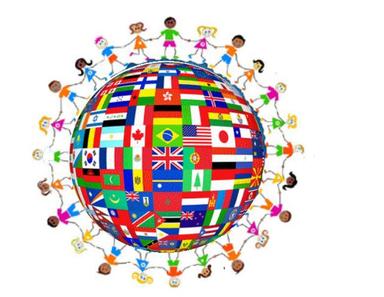 International Night will take place on Friday, February 23, 2018 from 6:30-8:30pm, at Waterloo Elementary School.  This is a free, family night of fun as we highlight the many cultures of Waterloo, as well as other places around the world. This event is a great opportunity to market your restaurant by donating a dish that is unique to a particular culture.  In consideration of your donation: 1) your restaurant will be recognized during the event, 2) any promotional materials that you provide will be distributed, and 3) your restaurant will become eligible for a Waterloo PTA Restaurant Night, when hundreds of Waterloo families will visit your restaurant for dinner.If you are interested, please contact International Night Food Coordinator, Rob Burks, at waterloointernationalnight@gmail.com or 443-848-8483 by Friday, January 26, 2018.